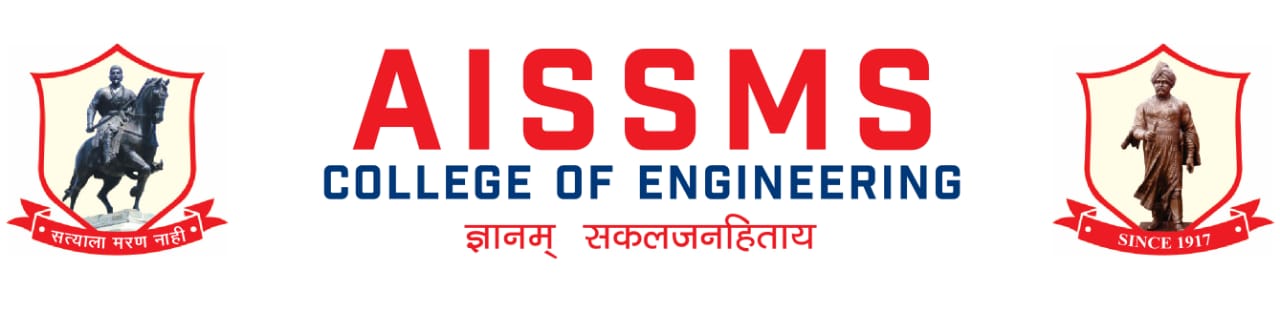 Department of Electronics and Telecommunication Engineering2021-22, Sem-Ie-NEWSLETTERJuly 2021to Dec 2021	Month of release: Dec 2021Principal: Dr. D S Bormane	Head of Department: Dr. D G BhalkeAdvisory Committee                                                            Chief EditorDr. D. S. Bormane                                                               Dr. D G BhalkeProf. K B ChaudhariProf. N P Mawale                                                                      EditorDr. P P Vast                                                                         Prof. V S NavaleProf. Y P LadAISSM Society, Pune :Our InspirationPrincipal MessageAISSMS COE as an outcome of academic excellence achieved is consistently producing University gold medalists and top rankers in different branches of engineering. Faculty is actively involved in research and development. College has number of very high-end analytical, computational and experimental facilities for students.  We have inclined our focus towards Research field to concentrate more upon the Engineering Research activities for overall development of students. College is accredited by NAAC A+ grade and received Best Professional College Award by Savitribai Phule Pune University..HOD MessageDepartment of Electronics&Telecommunication Engineeringis supported by 13 faculty members and 06 non- teaching staff. Electronics and E&TC Engineers produced by this Department have contributed to industrial development at national and international level. Department has a good liaison with the industry.Department has well equipped laboratories and excellent computational facilities. Software like MATLAB, Simulink, Multisim, Psim, CadFeko, Xilinx, Microwind, etc. are available in the Department to work on top-of-the line projects in various areas of Electronics and Telecommunication  Engineering. Faculty members and students are actively engaged in research.
For overall development of the students, Guest Lectures from eminent persons in the field are arranged; Industrial Tours, Technical Workshops, Soft Skill training programs are arranged on regular basis. IE Student Chapter, ISTE, IETE and IEEE student branch helps students to arrange the various programs in the Department. It leads to develop the leadership and managerial qualities of the students. Institution of Engineers, India (IEI) Students’ chapter is very active in the Department and won Best Student Chapter Award at National Level for consistently seven years. Every year students organize a Technical Event ‘SILICON FUSION’ under the aegis of ‘AISSMS ENGINEERING TODAY’. The Prizes are sponsored by various industries. Students from all over India, in engineering field, are participating in this event.
Students are encouraged to pursue higher education like ME/M.Tech and MS. All eligible students are placed in various industries. Consistently, the result of BE (Electronics) and BE(E&TC) class is Excellent. Department has a track record of University Rankers.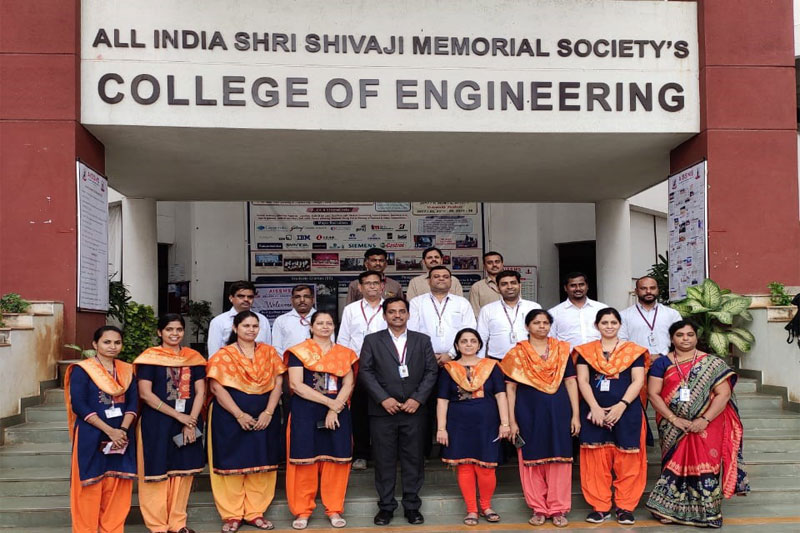 Department Faculty member and Non-teaching StaffFACULTY ACHIEVEMENTS:CONTRIBUTION OF FACULTY (Interaction with outside world)FDP/STTP/SEMINARS/ WORKSHOPS/ WEBINARS/QUIZ ORGANIZED BY THE DEPARTMENT FDP/STTP/SEMINARS/CONFERENCES/WORKSHOPS/ SYMPOSIUMS ATTENDED BY THE DEPARTMENT FACULTY EXTENSION LECTURES (LECTURES DELIVERED BY VISITING GUESTS)FACULTY SERVED AS RESOURCE PERSON, EXPERT OR CHAIRPERSON CONFERENCES/ SYMPOSIUMS ATTENDED BY THE DEPARTMENT FACULTY BOOK/ ARTICLE PUBLICATIONS PATENTS, COPYRIGHT, TRADEMARK AND OTHER (IPR) STUDENTS UNDERGONE IN-PLANT TRAINING AND (OR) INTERNSHIP PROGRAMME :STUDENTS’ ACHIEVEMENTACHIEVEMENTS OF THE DEPARTMENTGLIMPSES of EVENT CONDUCTED:                                                                                                                                     HoD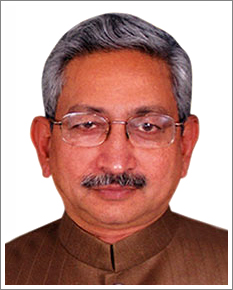 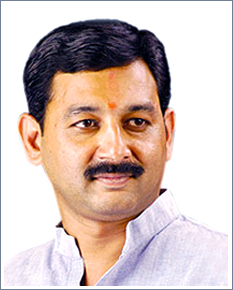 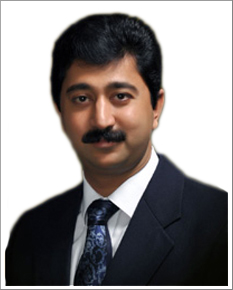 ShriShahuChhatrapatiMaharajPresident, AISSM SocietyShriSambhajirajeChhatrapatiVice President, AISSM SocietyShriMalojirajeChhatrapatiHonorary Secretary, AISSM Society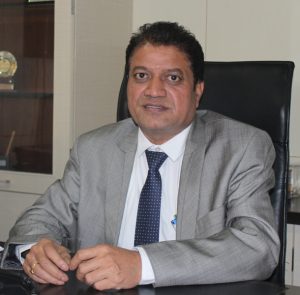 Dr.D.S.BormanePrincipal 
AlSSMS College of Engineering, Pune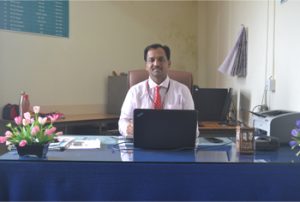 Dr. D. G. BhalkeProfessor & Head, Department of Electronics and Telecommunication EngineeringOffice: +91-20-26058587
E-mail: entc.hod@aissmscoe.comVISION of DepartmentSociety Growth and Welfare through Competent Electronics and Communication Engineering GraduatesMISSION of DepartmentTo impart quality education in the field of E & TC engineering to solve societal and industrial problems with focus on transdisciplinary approachTo provide stimulating learning environment with modern tools & technologiesTo produce dynamic graduates with ethics and moral values.PROGRAM SPECIFIC OUTCOMES PROGRAM SPECIFIC OUTCOMES PSO1Analyze Design and test Analog and Digital circuits and systems for given application.PSO2Implements technical blocks of hardware – software co-design for Embedded & Robotics automation application. PSO3Apply knowledge of E & TC system for social and environmental problems as a individual member or leader of diverse team in multidisciplinary settingsPROGRAM EDUCATIONAL OBJECTIVES(PEOs)PROGRAM EDUCATIONAL OBJECTIVES(PEOs)PEO1To build strong fundamental knowledge among graduates required to pursue their higher education and continue professional development PEO2To enable graduates to identify, analyze and solve Electronics and communication engineering problems by applying basic principles and modern techniques. PEO3To enable graduates to innovate, design and develop hardware & software components and groom their ability to succeed in multidisciplinary &diverse field.PEO4To imbibe professional attitude, effective communicational skills, teamwork skills for becoming a responsible, cultured human being SNName of FacultyAwards & Recognition1Dr. D S BormaneState level Best Principal of the Year Awward by ISTE Maharashtra and Goa Section.Appointed as President at Pune City Zonal Sports Committee, SPPU Pune for AY 2021-22Elected as IETE Governing Council ,member,New Delhi, 01/07/20212Dr. D G BhalkeAppreciation from NAMO Group Foundation for Outstanding Dedication and Service to nAtion and Fight against Novel Corona (Covid-19) in Lockdown Period. 28/7/2021Recognition as a Teacher of the Year for 2021 from Campus MallElected on Institution of Engineers (India) at Pune local Center from E&TC Division, October 2021.Working as member BoS(E&TC) at Solapur University and D.Y. Patil University, Ambi.3Mr. N P MawaleAwarded with “World Teachers Day Award 2021” byIMRF Institute of Higher Education and Research”Total Faculty Achievements: 8Total Faculty Achievements: 8SNName of FacultyNature and details of contribution (Representation at University, State, National , International level) 1Dr D S BormaneChairman ,BOS E&TC Engg, SPPU2Dr D G BhalkeDelivered Webinar on “National Education Policy 2020” at P K International School,Kadachiwadi, Chakan, Pune on 24/7/2021.Dr D G Bhalke Worked as resource person for faculty orientation workshop on TE(E&TC) revised syllabus for the subject “Skill Development” on 31st July 2021 organized by NMIT Talegaon under the agies of BOS(E&TC) SPPU Pune.Dr D G Bhalke is Invited as resource person for webinar on “ Quality Education, Accreditation and Teacher development”  at COE Osmanabad on 06th August 20213Mr N P MawaleInvited as Resourse Person for Webinar on OBE-In Pursuit of Academic Excellence-II organized by Karpagam Academy of Higher Education, Coimbatore, Tamil Nadu Date: 24.06.20213Mr N P MawaleDelivered Expert session on Institution of Engineers (I),  Opening of Student Chapter by Mechanical Engineering Dept, SSGMCE, Shegaon           Date:28.08.20213Mr N P MawaleInvited as Resource Person for Institution of Engineers (India) Membership Benefits at AISSMS’s IOIT, Pune . Date: 07.09.20213Mr N P MawaleInvited as Guest of Honor for Inaguration Ceremony of IEI Students’ Chapter (Mechanical Engineering) at SSGMCE, Shegaon. Date: 30.10.20213Mr N P MawaleInvited as Resourse Person for Institution of Engineers (India) Membership Benefits at BVCOE for Women, Pune on Date: 17.12.20213Mr N P MawaleInvited as Resourse Person for Students’ Chapter Activities at FE Induction Program 27.12.20214Dr. P P VastIndustry visit to PMP Automation Pvt.Ltd5Ms V D NagraleResource person at 5 days FDP on “Software Based Case Studies for Development of Multidisciplinary Projects ”. organised by Department of Computer Engineering in Association with Faculty Development Cell, AISSMS College of Engineering, Pune, Maharashtra,6Ms V S NavaleIndustry visit to PMP Automation Pvt.Ltd7Mr V B GawaiIndustry Visit at CMS Technologies Chinchavad Pune about Students Internships.Industry Visit to Automate Engnieers ,Narhe ,Pune Industry Visit at DankaltechPvt Ltd , Nanded City Pune 8Mrs. R RItkarkarDelivered Expert Session on unit 5 -”Information Theoretic Approach to Communication System”  for Digital communication subject at the Faculty orientation workshop for TE(E & TC) revised syllabus  2019, organized by AIT under the aegis of BoS E & TC, SPPU Pune on 24/07/2021.9Mrs. P PTayadeIndustry Visit at CMS Technologies Chinchavad Pune about Students Internships.Industry Visit to Automate Engnieers ,Narhe ,Pune Total Faulties Interacted with Outside world: 9Total Faulties Interacted with Outside world: 9Total Faulties Interacted with Outside world: 9S NName of Coordinator/sTitle of the FDP/STTP/WS/Seminar/SymposiumDuration/ DatesNo. of ParticipantsFunding Agency(If any) and Amount (Rs.)1Mr. S B DhekaleMrs. V S NavaleFaculty Orientation Workshop on “Fundamentals of JAVA Programming”26/7/2021 to 28/7/202156SPPU2R RItkarkarAwareness Session on 'IEEE Membership Benefits' Ms. Shreya Bhonsle, PR Team Member, IEEE Pune Section Mr. Piyush Chaudhari, Chair, AISSMSCOE IEEE Student Branch13/08/2021250AISSMSCOE3Mr. S B DhekaleMrs. V S Navale5 Days Induction Program23/8/20221 to 27/8/2021176AISSMSCOE5Mr. S B DhekaleOpportunities and Preparation for Campus Placement. Speaker:Mr. S P Raoborde,TPO, JSPM23/8/2021122AISSMSCOE6Mrs. V S NavaleDr. P P VastBeing Interview Ready and Cultivating Emotional Intelligence for Work Ready.Speaker: Ms. Monika Nehe, Assistant Manager,US West TCS23/8/2021137AISSMSCOE7Mr. S B DhekalePanel Discussion : BE E&TC 2020-21 Batch Students. 24/8/2021100AISSMSCOE8Mr. N P MawaleKey to Stress and Time Management. Speaker: Dr. R. Jalnekar, Director, VIT24/8/2021171AISSMSCOE9Mrs. K B ChaudhariMs. V D NagraleInternship and Innovation as a Career Opportunity.Speaker: Mr. SuryakantDodmise,SIBIC Business Incubator,Founder and Chief Executive Officer25/8/202190AISSMSCOE10Mrs. R RItkarkarProblem Based Learning. Speaker: Dr. Gayatri M Phade, Professor, Sandip Foundation Nashik25/8/2021112AISSMSCOE11Dr. D G BhalkeOutcome Based Learning. Speaker: Dr. D G Bhalke24/8/202150AISSMSCOE12Ms. V VDeshmukhStudents Internship. Speaker: Mr. Rajesh Vartak26/8/2021100+AISSMSCOE13Mr. V B GawaiCounselling Session for Personal and Professional Growth. Speaker: Mr. TouheedMujawar, CEO and Founder Center of Carrier Development and Placement26/8/2021150AISSMSCOE14Mr. V B Gawai Career Scope in IT Sector. Speaker: Mr. AvinashChauhan, Software Developer,FIS Global27/8/202170AISSMSCOE15 Mrs. R RItkarkarProject Based Learning. Speaker: Dr. ShripadBhatlawande, HoD E&TC VIT Pune27/8/2021AISSMSCOE16Mr. N P MawaleBenefits of Student Chapter31/8/202156AISSMSCOE17Mr. N P MawaleTeachers Day Celebration5/9/202167AISSMSCOE18Mr. V 
B Gawai1 month workshop on “Python for Data Science” under Daeux Students Club7/9/202158AISSMSCOE19Mr. N P Mawale1 week Students development Program on “Drone Operations Development”in Association with RGB Buds Group6/9/2021 to 10/9/202164AISSMSCOE20Mrs. R RItkarkar16th AISSMS Engineering Today 2021 – Silicon Fusion's Ideathon: National Level Idea Presentation Competition.Guest Jury - Mr. SuryakantDodmise, Founder & CEO of SIBIC Business Incubator30/09/202174AISSMSCOE21S A TakalkarWebinar on Career Opportunities in Artificial Intelligence and Machine Learning Mr. AkhileshDeo, Director, Automate Engineering Pvt. Ltd. Pune Ms. ShwetaChaudhari, Senior Software Developer, Harbinger Systems04/10/202180AISSMSCOE22Mrs. R RItkarkarDr. D G BhalkeInternational Webinar on ‘Smart, Clean and Green Electrical Energy for the Sustainable Future’ on the occasion of IEEE Day 2021 CelebrationDr. Deepak Waikar, Chair, IEEE Education Society, Singapore Chapter05/10/2021100AISSMSCOE23R RItkarkarOrganization of ‘IEEE Xtreme 15.0 Programming Competition’ Proctor – Dr. M.H.Dhend, IEEE Senior Member (No. 93243765), AISSMS COE Pune 23/10/202115AISSMSCOE24Dr. D G BhalkeMrs. R RItkarkarInternational Conference on Smart Gen Computing, Communication and Networking SMARTGENCON-2021Technically Co-Sponsored by IEEE Pune SectionKeynote Speakers: Dr. Deepak Waikar, Chair, IEEE Education Society, Singapore Chapter Dr. Alexandros-Apostolos A. Boulogeorgos, Research Assistant/Project Engineer, University of Piraeus, GreeceRaneenKango, Software Engineer, Amaan, Jordan Dr. GwoGiun Chris Lee, Professor, National Cheng Kung University, Taiwan29/10/2021 to 30/10/2021157AISSMSCOE25R RItkarkarExpert Talk on Battery Management and Designing – A Practical ApproachMr. RushabShingi, Design Engineer, AX Design Pune13/11/2021100AISSMSCOE26Mrs. R RItkarkarDr D G BhalkeWebinar Series on Research MethodologySpeaker: Dr.MausmiMunot (PICT Pune)Dr. NileshUke (Principal,Trinity Academy of Engineering,Pune)Dr. S M Gulhane (Principal, Pravara Rural COE,Pune)Dr. Parikshit N Mahale( VIIT,Pune)Dr. Piyush Kumar (Professor at East West COE,Bengaluru)Dr. D G Bhalke (AISSMSCOE,  Pune)15/11/2021 to 18/11/2021 and 22/11/2021 to 23/11/202191AISSMSCOE27Mr. V B GawaiWebinar on “Everything You Should Know About IncubationMr. Jagdish A PAtel(Incubator Manager, SANDIP ™ Incubator Association)13/10/202188AISSMSCOE28Mr. N P MawaleWebinar on “Learning and Upskilling during Global Crisis”Ms. ManishaSachdev, Head Student , learning Vertical, ITM Group Mumbai9/10/202188AISSMSCOE29Mr. N P MawaleWebinar on “ How Graduates can manage their career amid CORONAVIRUSMs. KhushbooVarma, Soft Skills Trainer at ITM Business School,Mumbai.8/10/202166AISSMSCOE30Mrs. S A TakalkarWebinar on “Career Opportunities in Artificial Intelligence and Machine LearningMr. AkhileshDeo, Director at Automate Engineering Pvt. Ltd,PuneMs. ShwetaChaudhari, Senior Software Developer in AI ML, HArbinger Systems Pvt. Ltd.4/10/2021AISSMSCOE31Mrs. V S NavaleWebinar on “ Defence Services in India”Mr. PramodVaidya(HR/Administration/IR Professional)3/10/2021102AISSMSCOE32Mr. V B Gawai &Mr. N P MawaleTwo Days hands on Workshop “Machine Learning”Mr. Arunjit Choudhary, CEO,EBTSKeynote address by Mr. Bharat Patel31/8/2021 to 1/9/202187AISSMSCOE33Ms V D NagraleWebinar on Career path in RED HAT LINUX 18th nov 202173AISSMSCOE34Mr. N P MawaleInauguration ceremony of Indian Society for Technical Education (ISTE) Students’ Chapter26.06.2021150+AISSMSCOE35Mr. N P MawaleWebinar on Entrepreneurship and Atmanirbhar Bharat for Start UP India07.07.20212700+AISSMSCOE36Mr. N P MawaleWebinar on Innovation in Technology Adoption and Development of High Precision Slipring: A Case Study18.07.2021150+AISSMSCOE37Mr. N P MawaleInauguration Ceremony of Solar Energy Society of India (SESI) AISSMSCOE Students’ Chapter26.08.2021200+AISSMSCOE38Mr. N P MawaleStudent Development Program (SDP) on Drone Operation Management06.09.2021 to 10.09.202150+AISSMSCOE39Mr. S B DhekaleIETE Student Forum(ISF), AISSMS COE Pune organized an inaugural ceremony of IETE student Forum(ISF).....!!Topic : Research and Technologies Driving 5G Advanced  & Leading Towards 6GChief Guest: Dr. M H Kori Vice president IETE 22/12/2021150+AISSMSCOE40Dr. D G BhalkeMrs. K B ChaudhariMr. S B DhekaleMr. N P MawaleMs. V D NagraleDr. P P VastMrs. V V DeshmukhMrs. V S NavaleMrs. Y P LadMr.  V B GawaiMrs. R R ItkarkarMrs. S A TakalkarMs. P P Tayade“16th AISSMS Engineering Today-2021-Silicon Fusion”Digimania (Quiz Competition)Ideathon (Poster Presentation)Code Chronicles (Coding Competition)Date:29/9/2021,30/9/2021 and 1/10/202129/9/2021,30/9/2021 and 1/10/20211300AISSMSCOE41Dr. D G BhalkeMrs. K B ChaudhariMr. S B DhekaleMr. N P MawaleMs. V D NagraleDr. P P VastMrs. V V DeshmukhMrs. V S NavaleMrs. Y P LadMr.  V B GawaiMrs. R R ItkarkarMrs. S A TakalkarMs. P P Tayade“Western Region Conclave” E&TC DepartmentDrone CompetitionRobo CompetitionDigimania Competition8/12/2021,9/12/2021 and 10/12/20218/12/2021,9/12/2021 and 10/12/2021600AISSMSCOE42Mrs. R R ItkarkarIndustry Visit of SE and TE Students to ‘Bharat Electronics Limited, Pune on 21/12/2121/12/2115 studentsBEL, Pune43Ms. V D NagraleAlumni Meet conducted for AY 2021-2211/12/202132AISSMSCOETotal Activities Conducted by DepartmentTotal Activities Conducted by DepartmentTotal Activities Conducted by DepartmentTotal Activities Conducted by DepartmentTotal Activities Conducted by Department43S NName of FacultyTitle of the FDP/STTP/WS/Seminar/SymposiumOrganized byDuration and Date1Dr. D G BhalkeCompleted one month online training on “ Innovation Ambassador training” (Foundation level) MOEs  Innovation cell & AICTE30th June 2021 to 30th July 2021.2Mrs K B ChadhariSTTP on "Innovative and Inventive Problem Solving (IIPS-2021)”, Sponsored by AICTE, New Delhi, IndiaProduction S/W department, AISSMS COE,One week 29 June - 04 July 20212Mrs K B ChadhariATAL FDP on “Machine Learning and Optimization Techniques: Applications to Financial Markets”School of Basic Science, IIT MandiOne week 12July -16 July 20212Mrs K B ChadhariATAL FDP on “Business Analytics for Food and agriculture sector” Indian Institute of Plantation Management, BengaluruOne week 26 July - 30 July, 20213Mr. S B DhekaleFOW on Fundamentals of JAVASPPU, AISSMSCOE26/7/2021 to 28/7/20214Mr. N P MawaleRegional Research Symposium on PBL (RRSPBL-2021) IUCEE  &AlborgeUniversity18-19 June 20214Mr. N P MawaleISTE Sponsored STTP/FDP Program on Augmented Reality and Virtual RealityISTE New Delhi One Week21-25 June 20214Mr. N P MawaleSTTP on “Innovative and Inventive Problem Solving” Production Department, AISSMSCOE13/07/2021 to 18/07/20214Mr. N P MawaleInternational Conference on Smart Generation Computing, Communication and Networking (SMART GENCON-2021)IEEE Pune Section & E&TC Department, AISSMS COE, Pune29-30 October, 20215Ms V D NagraleSTTP on "Innovative and Inventive Problem Solving (IIPS-2021)”, Sponsored by AICTE, New Delhi, IndiaProduction S/W department, AISSMS COE,One week 29 June - 04 July 20216Ms V VDeshmukh Faculty Orientation Workshop on TE E&TC revised syllabus 2019 for the subject Computer Network Board of Studies E&TC, SavitribaiPhule Pune University, Pune organized by Dept. of E&TC, AISSMS Institute of Information Technology, Pune26/07/2021 to 28/07/2021.6Ms V VDeshmukhOne Week FDP on Augmented Reality & VirtualRealityDepartment of Electronics and Telecommunication Engineering in association with Buds Engineering Academy Pune, Under IEEE Students Branch, Institution of Engineers(India), Kolkata and ISTE, New Delhi21/6/2021 to 25/6/20216Ms V VDeshmukhAICTE & ISTE approved one week  Refresher Program on “ 3D Interaction using AR VR”PCCOE Nigadi23/12/2021-29/12/20216Ms V VDeshmukhATAL FDP on "Cyber Security & Digital Forensics" Indian Institute of Information Technology Pune.06/12/2021 to 10/12/20216Ms V VDeshmukhSTTP on “Innovative and Inventive Problem Solving” Production Department, AISSMSCOE29/6/2021 to 4/7/20217Mrs. V S NavaleFOW on Fundamentals of JAVASPPU, AISSMSCOE26/7/2021 to 28/7/20217Mrs. V S NavaleSTTP on “Innovative and Inventive Problem Solving” Production Department, AISSMSCOE29/6/2021 to 4/7/20218Mrs. Y P LadAICTE & ISTE sponsored one week Refresher course on 3 D Interaction Design using AR VR PCCOE, Nigadi23.12.2021 to 29.12.20218Mrs. Y P LadTE E&Tc Faculty Orientation Workshop  on Digital CommunicationAIT, Pune22.7.2021 to 24.7.20218Mrs. Y P LadFaculty Orientation workshop on Skill DevelopmentHosted by NMIET pune, under the aegis of BoS -E & TC SPPU Pune30/07/21 to 31/07/2021 8Mrs. Y P LadOnline one week STTP on “Internet of Things (IOT)” in collaboration with IETESBGI, Miraj27/09/2021 to1/10/20219Mr. V B GawaiFOW on Fundamentals of JAVASPPU, AISSMSCOE26/7/2021 to 28/7/20219Mr. V B GawaiISTE approved Online/SF-STTP/FDP Programme on “Augmented Reality and Virtual Reality” held during AISSMS COE Pune21.06.2021 to 25.06.202110R RItkarkarFaculty Development Program on Python E & ICT Academy, IIT Kanpur5th July 2021 to 10th July 2021 (1 week)10R RItkarkarAICTE Quality Improvement Scheme (AQIS) sponsored one week online Short Term Training Program on “Innovative & Inventive Problem SolvingAISSMS COE Pune13th July to 18th July 2021.10R RItkarkarISTE approved Online/SF-STTP/FDP Programme on “Augmented Reality and Virtual Reality” held during AISSMS COE Pune21.06.2021 to 25.06.202110R RItkarkarFaculty Orientation workshop on Electromagnetic Field TheoryHosted by PICT pune, under the aegis of BoS -E & TC SPPU Pune22/07/21 to 24/07/2021 10R RItkarkarFaculty Orientation workshop on Skill DevelopmentHosted by NMIET pune, under the aegis of BoS -E & TC SPPU Pune30/07/21 to 31/07/2021 10R RItkarkar5G Colloquium Organized by VIIT, Pune26/07/21 to 31/07/2110R RItkarkarCompleted one month online training on “ Innovation Ambassador training” (Foundation level) MOEs  Innovation cell & AICTE30th June 2021 to 30th July 2021.11Mrs. S A TakalkarFOW on Fundamentals of JAVASPPU, AISSMSCOE26/7/2021 to 28/7/202111Mrs. S A TakalkarISTE Sponsored STTP/FDP Program on Augmented Reality and Virtual RealityISTE New Delhi One Week21-25 June 202111Mrs. S A TakalkarSTTP on “Innovative and Inventive Problem Solving” Production Department, AISSMSCOE13/07/2021 to 18/07/2021Total FDP Attended by Faculty : 32Total FDP Attended by Faculty : 32Total FDP Attended by Faculty : 32S NName of faculty coordinatorTopicName and contact details of guestDate1Mr.V.B.GawaiNew Technologies in Software, Career perspective in software  domain  Mr.IrfanMomin 4/12/2021S NName of FacultyName of FacultyTitle of ActivityTitle of ActivityOrganizing bodyOrganizing bodyDate1Dr. D G BhalkeDr. D G BhalkeDelivered Webinar on “National Education Policy 2020” Dr D G Bhalke as resource person for faculty orientation workshop on TE(E&TC) revised syllabus for the subject “Skill Development”Dr D G Bhalke Invited as resource person for webinar on “ Quality Education, Accreditation and Teacher development”  at COE Osmanabad on 06th August 2021Dr D G Bhalke  Invited as resource person for webinar on “ How to do Literature Survey”  at SPCOE Otur on 07th Sep 2021Dr D G Bhalke Invited as resource person for webinar on “ Industrial Requirement from Professional Colleges and Engineering Graduates”  organised under ISF of M H Sabooiddik COE, Mumbai on 06th Sep 2021Delivered Webinar on “National Education Policy 2020” Dr D G Bhalke as resource person for faculty orientation workshop on TE(E&TC) revised syllabus for the subject “Skill Development”Dr D G Bhalke Invited as resource person for webinar on “ Quality Education, Accreditation and Teacher development”  at COE Osmanabad on 06th August 2021Dr D G Bhalke  Invited as resource person for webinar on “ How to do Literature Survey”  at SPCOE Otur on 07th Sep 2021Dr D G Bhalke Invited as resource person for webinar on “ Industrial Requirement from Professional Colleges and Engineering Graduates”  organised under ISF of M H Sabooiddik COE, Mumbai on 06th Sep 2021P K International School,Kadachiwadi, Chakan, PuneNMIT Talegaon, BoS, PuneCOE Osmanabad





SPCOE, Otur, Pune


ISF of M H Sabooiddik COE, MumbaiP K International School,Kadachiwadi, Chakan, PuneNMIT Talegaon, BoS, PuneCOE Osmanabad





SPCOE, Otur, Pune


ISF of M H Sabooiddik COE, Mumbai24/7/202131st July 202106th August 202107th Sep 202106th Sep 20212R RItkarkarR RItkarkarExpert session on Unit-5 in Digital communication Expert session on Unit-5 in Digital communication AIT, Pune , under the aegis of BoS -E & TC SPPU PuneAIT, Pune , under the aegis of BoS -E & TC SPPU Pune24/07/20213Mr. N P MawaleMr. N P MawaleExpert session on Institution of Engineers (I),  Opening of Student Chapter Delivered Session on “Benefits and Opportunities of Professional Students Chapter”Invited as Chief Guest on Teacher’s DayMechanical Engineering Deptt. SSGMCE, ShegaonAISSMS IOITAISSMS Polytechnic28/8/20207/9/20216/9/202128/8/20207/9/20216/9/202128/8/20207/9/20216/9/20214Ms. V D NagraleMs. V D NagraleResource person at 5 days FDP on “Software Based Case Studies for Development of Multidisciplinary Projects ”. organised by Department of Computer Engineering in Association with Faculty Development Cell,AISSMS College of Engineering, Pune, Maharashtra,22nd to 26th Nov 202122nd to 26th Nov 202122nd to 26th Nov 20215Mr.V.B.Gawai Mr.V.B.Gawai Resource person at 4 days FDP on “Software Based Case Studies for Development of Multidisciplinary Projects ”. Organized by Department of Computer Engineering in Association with Faculty Development Cell,AISSMS College of Engineering, Pune, Maharashtra,22nd to 26th Nov 202122nd to 26th Nov 202122nd to 26th Nov 2021Total Number of Faculty Served as Resource PersonTotal Number of Faculty Served as Resource PersonTotal Number of Faculty Served as Resource PersonTotal Number of Faculty Served as Resource PersonTotal Number of Faculty Served as Resource Person05S NName of FacultyTitle of the Conference / SymposiumOrganized ByDuration/ Dates1Dr. D G BhalkeKeynote Speakers: Dr. Deepak Waikar, Chair, IEEE Education Society, Singapore Chapter Dr. Alexandros-Apostolos A. Boulogeorgos, Research Assistant/Project Engineer, University of Piraeus, Greece  RaneenKango, Software Engineer, Amaan, JordanDr. GwoGiun Chris Lee, Professor, National Cheng Kung University, TaiwanTechnically Cosponsored by IEEE Pune Section and AISSMSCOE,E&TC Department29/10/2021 & 30/10/2021157 IEEE: 55 Guests: 1022Mr. A Y KaziKeynote Speakers: Dr. Deepak Waikar, Chair, IEEE Education Society, Singapore Chapter Dr. Alexandros-Apostolos A. Boulogeorgos, Research Assistant/Project Engineer, University of Piraeus, Greece  RaneenKango, Software Engineer, Amaan, JordanDr. GwoGiun Chris Lee, Professor, National Cheng Kung University, TaiwanTechnically Cosponsored by IEEE Pune Section and AISSMSCOE,E&TC Department29/10/2021 & 30/10/2021157 IEEE: 55 Guests: 1023Mrs. K B chaudhariKeynote Speakers: Dr. Deepak Waikar, Chair, IEEE Education Society, Singapore Chapter Dr. Alexandros-Apostolos A. Boulogeorgos, Research Assistant/Project Engineer, University of Piraeus, Greece  RaneenKango, Software Engineer, Amaan, JordanDr. GwoGiun Chris Lee, Professor, National Cheng Kung University, TaiwanTechnically Cosponsored by IEEE Pune Section and AISSMSCOE,E&TC Department29/10/2021 & 30/10/2021157 IEEE: 55 Guests: 1024Mr. S B DhekaleKeynote Speakers: Dr. Deepak Waikar, Chair, IEEE Education Society, Singapore Chapter Dr. Alexandros-Apostolos A. Boulogeorgos, Research Assistant/Project Engineer, University of Piraeus, Greece  RaneenKango, Software Engineer, Amaan, JordanDr. GwoGiun Chris Lee, Professor, National Cheng Kung University, TaiwanTechnically Cosponsored by IEEE Pune Section and AISSMSCOE,E&TC Department29/10/2021 & 30/10/2021157 IEEE: 55 Guests: 1025Mr. N P MawaleKeynote Speakers: Dr. Deepak Waikar, Chair, IEEE Education Society, Singapore Chapter Dr. Alexandros-Apostolos A. Boulogeorgos, Research Assistant/Project Engineer, University of Piraeus, Greece  RaneenKango, Software Engineer, Amaan, JordanDr. GwoGiun Chris Lee, Professor, National Cheng Kung University, TaiwanTechnically Cosponsored by IEEE Pune Section and AISSMSCOE,E&TC Department29/10/2021 & 30/10/2021157 IEEE: 55 Guests: 1026Dr. P P VastKeynote Speakers: Dr. Deepak Waikar, Chair, IEEE Education Society, Singapore Chapter Dr. Alexandros-Apostolos A. Boulogeorgos, Research Assistant/Project Engineer, University of Piraeus, Greece  RaneenKango, Software Engineer, Amaan, JordanDr. GwoGiun Chris Lee, Professor, National Cheng Kung University, TaiwanTechnically Cosponsored by IEEE Pune Section and AISSMSCOE,E&TC Department29/10/2021 & 30/10/2021157 IEEE: 55 Guests: 1027Ms. V D NagraleKeynote Speakers: Dr. Deepak Waikar, Chair, IEEE Education Society, Singapore Chapter Dr. Alexandros-Apostolos A. Boulogeorgos, Research Assistant/Project Engineer, University of Piraeus, Greece  RaneenKango, Software Engineer, Amaan, JordanDr. GwoGiun Chris Lee, Professor, National Cheng Kung University, TaiwanTechnically Cosponsored by IEEE Pune Section and AISSMSCOE,E&TC Department29/10/2021 & 30/10/2021157 IEEE: 55 Guests: 1028Ms. V VDeshmukhKeynote Speakers: Dr. Deepak Waikar, Chair, IEEE Education Society, Singapore Chapter Dr. Alexandros-Apostolos A. Boulogeorgos, Research Assistant/Project Engineer, University of Piraeus, Greece  RaneenKango, Software Engineer, Amaan, JordanDr. GwoGiun Chris Lee, Professor, National Cheng Kung University, TaiwanTechnically Cosponsored by IEEE Pune Section and AISSMSCOE,E&TC Department29/10/2021 & 30/10/2021157 IEEE: 55 Guests: 1029Mrs. V S NavaleKeynote Speakers: Dr. Deepak Waikar, Chair, IEEE Education Society, Singapore Chapter Dr. Alexandros-Apostolos A. Boulogeorgos, Research Assistant/Project Engineer, University of Piraeus, Greece  RaneenKango, Software Engineer, Amaan, JordanDr. GwoGiun Chris Lee, Professor, National Cheng Kung University, TaiwanTechnically Cosponsored by IEEE Pune Section and AISSMSCOE,E&TC Department29/10/2021 & 30/10/2021157 IEEE: 55 Guests: 10210Mrs. Y P LadKeynote Speakers: Dr. Deepak Waikar, Chair, IEEE Education Society, Singapore Chapter Dr. Alexandros-Apostolos A. Boulogeorgos, Research Assistant/Project Engineer, University of Piraeus, Greece  RaneenKango, Software Engineer, Amaan, JordanDr. GwoGiun Chris Lee, Professor, National Cheng Kung University, TaiwanTechnically Cosponsored by IEEE Pune Section and AISSMSCOE,E&TC Department29/10/2021 & 30/10/2021157 IEEE: 55 Guests: 10211Mr. V B GawaiKeynote Speakers: Dr. Deepak Waikar, Chair, IEEE Education Society, Singapore Chapter Dr. Alexandros-Apostolos A. Boulogeorgos, Research Assistant/Project Engineer, University of Piraeus, Greece  RaneenKango, Software Engineer, Amaan, JordanDr. GwoGiun Chris Lee, Professor, National Cheng Kung University, TaiwanTechnically Cosponsored by IEEE Pune Section and AISSMSCOE,E&TC Department29/10/2021 & 30/10/2021157 IEEE: 55 Guests: 10212Mrs. R RItkarkarKeynote Speakers: Dr. Deepak Waikar, Chair, IEEE Education Society, Singapore Chapter Dr. Alexandros-Apostolos A. Boulogeorgos, Research Assistant/Project Engineer, University of Piraeus, Greece  RaneenKango, Software Engineer, Amaan, JordanDr. GwoGiun Chris Lee, Professor, National Cheng Kung University, TaiwanTechnically Cosponsored by IEEE Pune Section and AISSMSCOE,E&TC Department29/10/2021 & 30/10/2021157 IEEE: 55 Guests: 10213Mrs. S A TakalkarKeynote Speakers: Dr. Deepak Waikar, Chair, IEEE Education Society, Singapore Chapter Dr. Alexandros-Apostolos A. Boulogeorgos, Research Assistant/Project Engineer, University of Piraeus, Greece  RaneenKango, Software Engineer, Amaan, JordanDr. GwoGiun Chris Lee, Professor, National Cheng Kung University, TaiwanTechnically Cosponsored by IEEE Pune Section and AISSMSCOE,E&TC Department29/10/2021 & 30/10/2021157 IEEE: 55 Guests: 10214Mrs. P P TayadeKeynote Speakers: Dr. Deepak Waikar, Chair, IEEE Education Society, Singapore Chapter Dr. Alexandros-Apostolos A. Boulogeorgos, Research Assistant/Project Engineer, University of Piraeus, Greece  RaneenKango, Software Engineer, Amaan, JordanDr. GwoGiun Chris Lee, Professor, National Cheng Kung University, TaiwanTechnically Co Sponsored by IEEE Pune Section and AISSMSCOE,E&TC Department29/10/2021 & 30/10/2021157 IEEE: 55 Guests: 102Total number of Faculty Attended Conference:14Total number of Faculty Attended Conference:14Total number of Faculty Attended Conference:14Total number of Faculty Attended Conference:14Total number of Faculty Attended Conference:14AuthorTitle of the BookPublished byISBN YearDr. D G BhalkeA text book for Digital Communication  TE (E&TC) 2019 ISBN 978-93-90770-62-5Technical Publication ISBN 978-93-90770-62-52021Total Books Published:01Total Books Published:01Total Books Published:01Total Books Published:01Total Books Published:01Sr No.Name of FacultyName of the PatentPatent Number and DateType (National/International/Commercialized)1. R RItkarkarDevelopment of a screening tool for sleep apnea for experts in clinical setups202141022036filling date 17/05/2021International(Australian Govt)2.R RItkarkarWriting Board with arrangement of Projector and cameraDesign no. 350663-001Granted on24/11/2021National- Indian Patent 3Dr D G BhalkeA Novel IOT based agriculture soil and irrigation drainage machine Application no. 350165-001Date: 26/09/2021National TOTAL PATENTS, COPYRIGHT, TRADEMARK AND OTHER (IPR) :03TOTAL PATENTS, COPYRIGHT, TRADEMARK AND OTHER (IPR) :03TOTAL PATENTS, COPYRIGHT, TRADEMARK AND OTHER (IPR) :03TOTAL PATENTS, COPYRIGHT, TRADEMARK AND OTHER (IPR) :03TOTAL PATENTS, COPYRIGHT, TRADEMARK AND OTHER (IPR) :03Sr No.Name of the StudentName of the IndustryClassTraining DurationTraining DurationTraining DurationSr No.Name of the StudentName of the IndustryClassStart DateLast DateDuration1Pranav Patil Tata Sons LtdTE20/12/21 20/03/20223 months2Aman Sagar Tata Sons LtdTE20/12/2220/03/20223 months3Vedant DereBubble AITE17/12/2131/01/20221.5 month4Holkarvaibhav RameshwarHealthcare Dignostic LtdTE13/12/2131/01/20221.5 month5Khachane Himalay MadaneMomey solutionTE21/12/202119/01/2022App 1 month6Mayuri Desai CSM Digital TechnologiesTE22/12/2113/02/22App 1.5 month7Amol Vilas RathodCSM Digital TechnologiesTE22/12/2213/02/22App 1.5 month8Wadake Sanika AtulKalpataruTE25/1/202225/02/221 month9Rakh Abhijit RamdasAutomate Engineer's LtdTE31/01/2228/02/22App 1 month10RautrutujanitinKalpataruPlastsTE25/1/2225/02/221 month11Shinde Abhishek BharatLinkcodeTE16/1/2216/2/221 month12Deepak PathakCSM Digital TechnologiesTE22/12/2123/01/20221 month13Shruti GadveAutomate Engineer's Pvt LtdTE27/12/2113/02/2022App 1.5 month14Warule Sahil DipakAutomate Engineer's Pvt LtdTE31/1/2228/02/22App 1 month15Parkhe Shreyash EknathSunshine Power ElectronicsTE3/1/202215/02/2022App 1.5 month16Bakare Yash SanjayAutomic Engineers Pvt LtdTE10/1/202228/01/202218 days17Pravin Kailas KunteENCONTE22/12/2105/02/22App 1.5 month18Rutamuday khatiDankel TechTE22/12/21 31/01/22App 1.5 month19Chauhan Deepesh AnandAutomate Engineer's Pvt LtdTE31/01/2228/02/22App 1 month20Chothe Mrunmayee TusharFirstEigenTE26/12/2131/01/22App 1 month21Dabhade Janhavi GajananBoLTs IOTTE27/12/2105/02/2022App 1.5 month22Piyush Dinesh ChaudhariAutomate Engineer's LtdTE27/12/2113/02/2022App 1.5 month23SiddheshshivajimaskareCSM Digital TechnologiesTE22/12/2113/02/2022App 1.5 month24Jangam Abhishek RajeshSunshine Power ElectronicsTE3/1/202203/02/2022App 1 month25Dhapse Aditya SubhashSchnell TechnologiesTE3/2/202215/02/202212 days26Gaikwad Vrushali SadashivDiligence TechTE3/1/202211/02/2022App 1.5 month27Honkalse Yash Utkarsheptune EnterprisesTE3/1/202210/02/2022App 1 month28Deepali Rajendra DalviCSM Digital Tech TE22/12/21 22/01/2022App 1 month29SabalenirajnamdevCSM Digital TechnologiesTE22/12/2122/01/2022App 1 month30Vishwas Prathamesh DevidasTeknik EngineersTE27/12/2124/01/2022App 1 month31Kadam Ganesh RajeshKalika Steel Private Ltd., JalnaTE27/12/2104/02/2022App 1.5 month32Khande Abhishek MaheshShikshaTE3/1/202217/02/22App 1.5 month33Kumkar Aditya BhaushebChaitanyaTE3/2/202228/02/2225 days34Nandkar Shirishtul ShiramCSM Digital TechnologiesTE22/12/2122/1/2022App 1 month35Shweta Sharad JagdaleDankel TechTE1/1/202131/1/2022App 1 month36Tanvi Parmeshwar GavhaneCSM Digital TechnologiesTE22/12/2322/1/2022App 1 month37Sumedha Shekhar ChaudhariCSM Digital TechnologiesTE22/12/2422/1/2022App 1 month38Deshmukh Shraddha AvinashAviator Automation IndiaTE27/12/2127/1/2022App 1 month39There Rohit ShalikraoDankel Tech, Sunshine Power ElectronicsTE3/1/202215/02/22App 1.5 month40Bundhe Rushikesh AshokDankel Tech, Sunshine Power ElectronicsTE3/1/202215/02/22App 1.5 month41SaumyaDRDO PuneTE15/1/202220/2/2022App 1 month 5 days42Vignesh Sridhar IyerCSM Digital Tech TE22/12/21 22/01/22 App 1 month43Ballal Ashwini CharuhasDiligence TechTE3/1/202211/2/2022App 1 month 7 days44SapnaSociety for Space Education Research & DevelopmentTE10/1/202221/2/2022App 1.5 month45Rathod Chetana KushDankel TechTE1/1/202231/1/2022App 1 month46Sutar Divya VishnuDiligence TechTE10/1/202211/2/2022App 1 month47Kunal Patilba KadnorCSM Digital TechnologiesTE22/12/2113/02/22App 1.5 month48Ashutosh Naresh PardeshiCSM Digital TechnologiesTE22/12/2113/02/22App 1.5 month49Pratiksha Pradip KavthaleCSM DIgital Technologies /ENCONTE05/01/2205/02/22App 1 month50Vora Diya NischalShikshaTE3/1/202231/01/22App 1 month51Yeole Amisha MilindDiligence TechTE3/1/202211/02/22App 1 month 7 days52Patil Ram DnyandeoShikshaTE3/1/202231/01/22App 1 month53Dupargude Pooja BabasahebAutomate Engineer's Pvt LtdTE31/1/2228/02/22App 1 month54Kiran ZureMicroconTE21/12/2131/1/2022App 1 month 10 days55Satyam WalekarMicroconTE21/12/2131/1/2022App 1 month 10 days56Harsh ShahCSM Digital TechnologiesTE22/12/2113/2/2022App 1.5 month57Gaikwad Vishakha VinodAviator Automation IndiaTE27/12/2131/1/2022App 1 month58Mujawar Shaista JakirElonTE27/12/2112/2/2022App 1.5 month59Nelge Nisha BalawantElonTE27/12/2112/2/2022App 1.5 month60Nikam Sayali SadashivNETTOYER AUTOMOTIVETE19/1/2214/2/2022App 3 week 61Nikita Ajitsinh PatilCSM Digital TechnologiesTE22/12/2131/01/2022App 1 month 7 days62Samruddhi Nagesh JadhavCSM Digital TechnologiesTE22/12/2131/01/2022App 1 month 10 days63Pandey Minal SureshShikshaTE3/1/202231/01/2022App 1 month64Patil Shruti SunilDankel TechTE01/01/202231/01/2022App 1 month65Parale Rajesh YashwantData Tech LabsTE22/12/202131/01/2022App 1 month 7 days66Munde Pritam NathraoDankel TechTE27/12/2131/01/2022App 1 month 7 days67Palash DhandeAutomate Engineer's Pvt LtdTE27/12/2113/02/22App 1.5 month68Neeraj MahajanAutomate Engineer's Pvt LtdTE27/12/2213/02/22App 1.5 month69Shivam KalaneAutomate Engineer's Pvt LtdTE27/12/2313/02/22App 1.5 month70Diksha KhadeAutomate Engineer's Pvt Ltd &ShikshaTE27/12/2403/02/22App 1.5 month71Prachi KshirsagarAutomate Engineer's Pvt LtdTE27/12/2513/02/22App 1.5 month72Lole PratimaAutomate Engineer's Pvt LtdTE27/12/2613/02/22App 1.5 month73Mubin InamdarAutomate Engineer's Pvt LtdTE27/12/2713/02/22App 1.5 month74Ayush ShettyTata TechnologiesTE3/01/221/4/22App 3 month75Amble Vijay DattatrayCSM Digital Technologies TE22/12/2113/02/22App 1.5 month76Chankeshwar Ishika AmitCSM Digital TechnologiesTE22/12/2113/02/22App 1.5 month77Siddhi Devendra NasareCSM Digital TechnologiesTE22/12/2113/02/22App 1.5 month78Akshay JadhavMicrocon&EnconTE05/01/2220/02/22App 1.5 month79Gaurav SinghCSM Digital TechnologiesTE22/12/2113/02/22App 1.5 month80Arjun SinghPicshort Private LimitedTE04/12/2106/02/21App 2 monthTotal StudentsTotal StudentsTotal StudentsTotal StudentsTotal Students80Name of StudentDetails of Achievement (State/University/ National/International Level)Saumya ThakurAchieved 2nd place in “Extempore Competition” organized by IUCEE student Chapter,AISSMS COE on 4th January 2021.Saumya ThakurCoordinated successful execution of “Innovative Material Handling Ideas and Concepts”withKonecranes.VigneshIyerCoordinated successful execution of “Innovative Material Handling Ideas and Concepts”withKonecranes.Satyam WalekarCoordinated successful execution of “Innovative Material Handling Ideas and Concepts”withKonecranes.Vijay AmbleCoordinated successful execution of “Innovative Material Handling Ideas and Concepts”withKonecranes.Piyush ChaudhariCoordinated successful execution of “Innovative Material Handling Ideas and Concepts”withKonecranes.Piyush ChaudhariOutstanding Student Branch Chair 2021 by IEEE Pune Section Awards 2021, Second Prize in extempore competition by IUCEE, Outstanding Student Branch Chair 2021Piyush ChaudhariStudent member volunteer of the year by IEEE Pune section Awards 2021, Student member volunteer of the yearPiyush ChaudhariDare to Dream Innovation Contest 2.0 organized by DRDO, ParticipationPiyush ChaudhariInternet of things using Arduino through Tinkercad, ParticipationSatyam WalekarSwayamsiddh Hackathon, Participation                                                        Total Student Achievements = 11                                                        Total Student Achievements = 11Sr. No.Details1Department started IETE student forum (ISF).2Department Received grant for MOROB proposal of Rs 20 lacs from AICTE. Principal Investigator: Dr. D.G. Bhalke3 Third year went for internship: 80, No of Companies identified: 20, Paid internship: 054No of MoUs signed in year 2021-22: 055Department has organized IEEE sponsored International conference on SMARTGENCON 2021 on oct 29-30, 2021.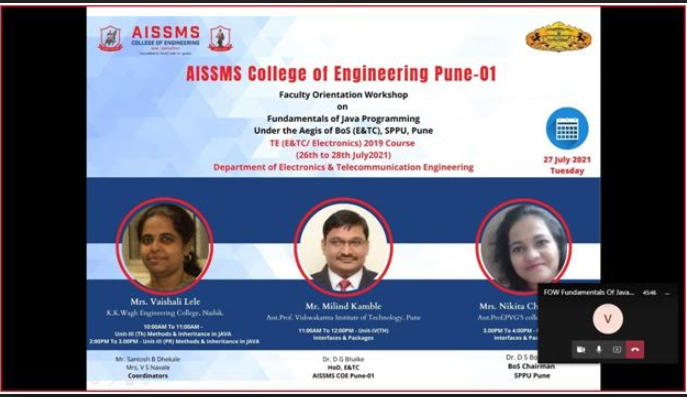 Faculty Orientation Workshop for TE Revised Syllabus.26/7/2021 to 28/7/2021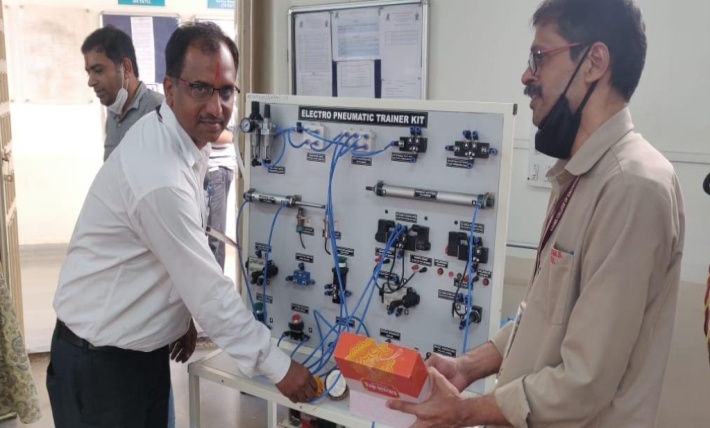 Khandenavmi Pooja in Department on 14/10/2021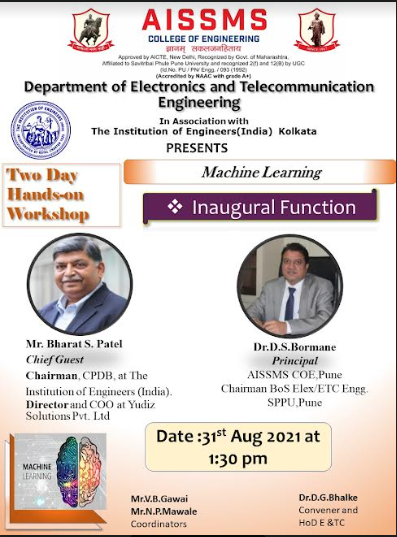 Two days hands-on workshop in Machine Learning on 31/8/2021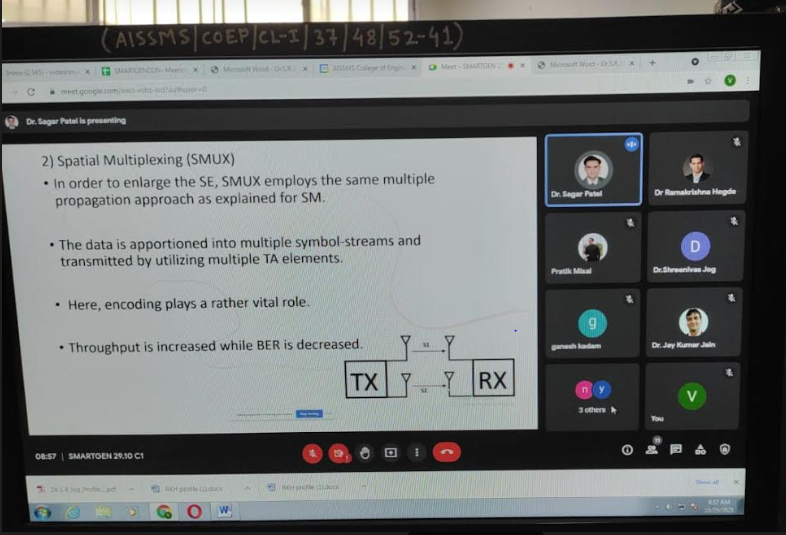 SMARTGENCON 2021 organized by IEEE and AISSMSCOE, 29/10/2021, 30/10/2021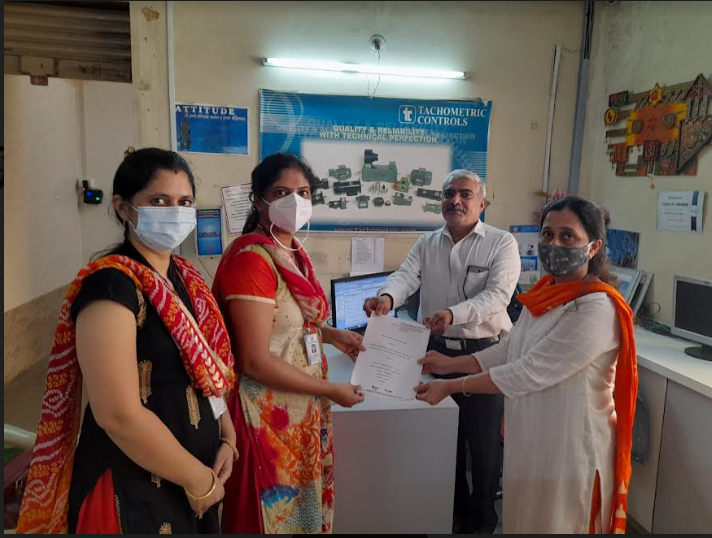 MoU signed with PMP Automation Pvt, Ltd. 16/9/2021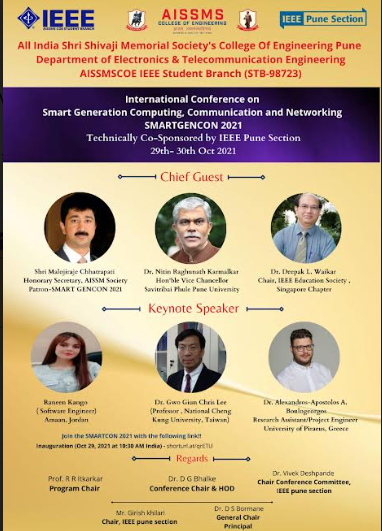 SMARTGENCON 2021 organized by IEEE and AISSMSCOE, 29/10/2021, 30/10/2021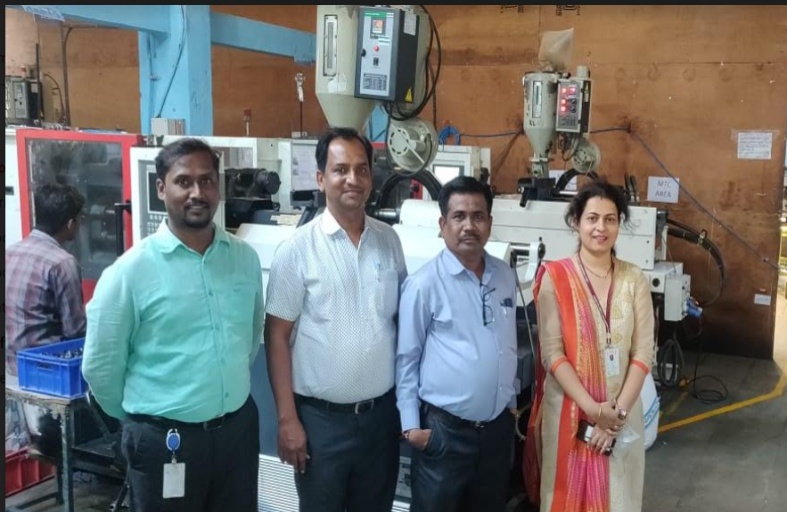 Faculty Visit to Dankel Solutions Pvt. Ltd.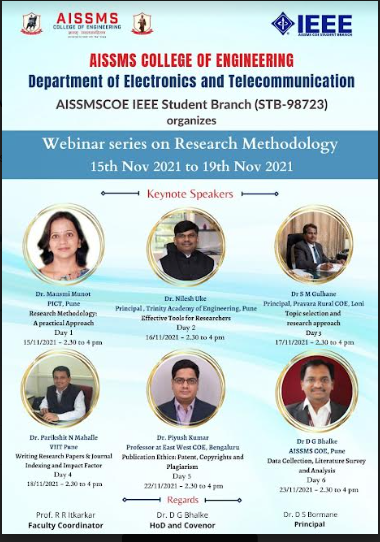 Webinar Series on Research Methodology, 15/11/2021 to 22/11/2021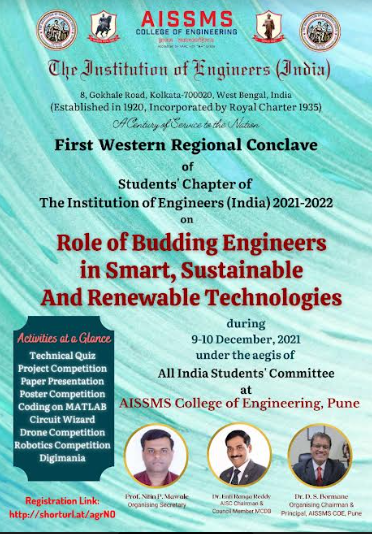 First Western Regional Conclave 8/12/2021,9/12/2021 and 10/12/20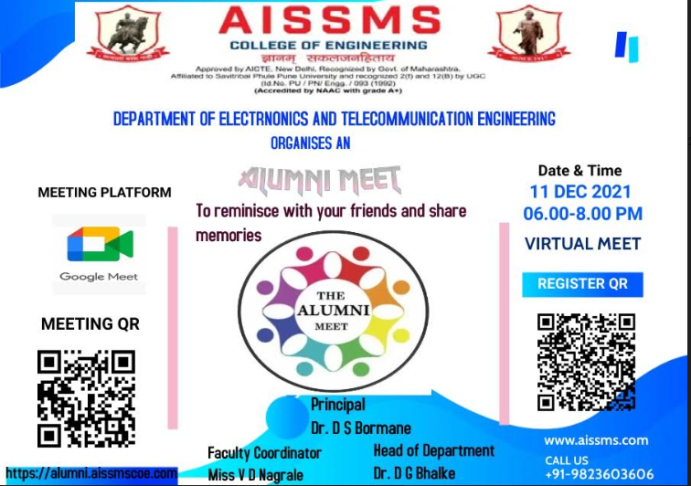 Alumni Meet conducted on 11/12/2021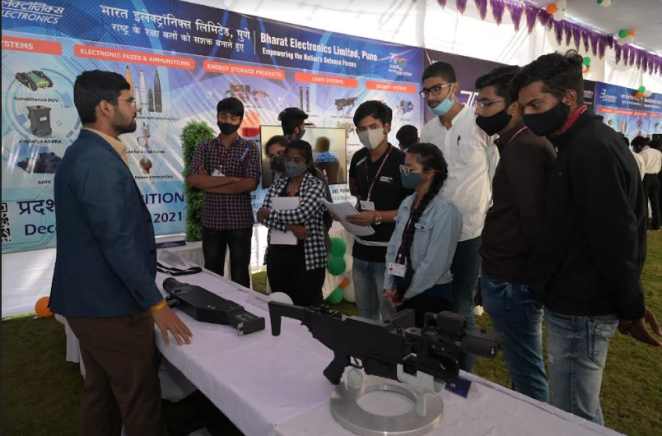 Student Visit to Bharat Electronics Limited, Pune ,17/12/2021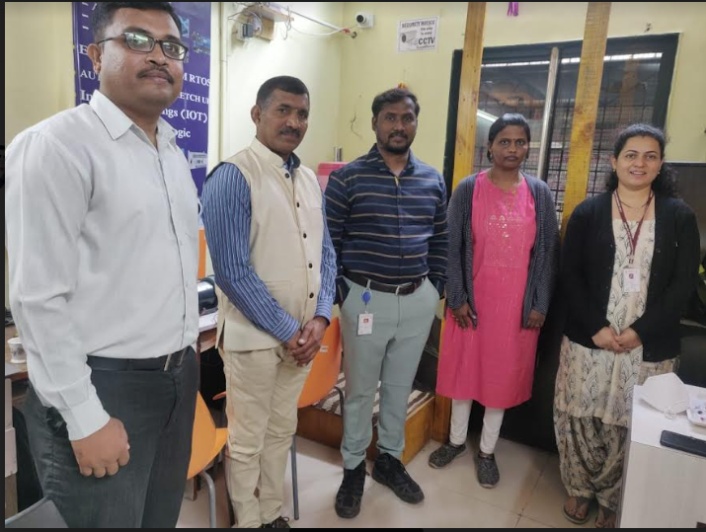 Faculty Visit to  CSM Technology,21/12/2021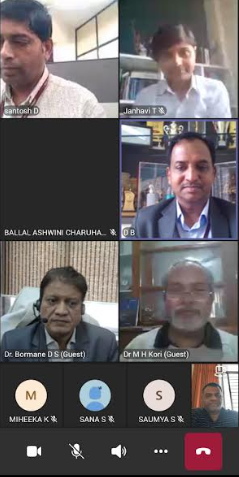 Inauguration of ISF forum ,22/12/2021